Уважаемый Алексей Николаевич!Во исполнении пункта 1.9 Протокола заседания регионального оперативного штаба по предупреждению завоза и распространения коронавирусной инфекции на территории Ханты-Мансийского автономного округа – Югры от 20.10.2020 № 64 направляем в Ваш адрес информацию для размещения на официальном сайте муниципального образования. Данные мероприятия будут транслироваться в группе «Университет третьего возраста» социальной сети «Одноклассники», группе «Активное долголетие» мобильного приложения Viber.Приложение: на 1 л. в 1 экз. и электронная копия на адрес uvpos@ugorsk.ru, manahova_km@ugorsk.ruБажутина Ольга Юрьевна, заведующий отделением информационно-аналитической работы, 8(34675) 2-04-24Приложение к письму от __________ № 15/08-Исх-_________План еженедельных онлайн-мероприятий для организации досуга граждан в возрасте 65 лет и старше с 25 по 29 января 2021 года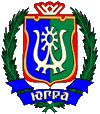 бюджетное учреждение Ханты-Мансийского автономного округа - Югры«Югорский комплексный центр социального обслуживания населения»Российская Федерация, 628263,Ханты-Мансийский автономный округ – Югра, город Югорск, улица Толстого, дом 8тел./факс (34675) 7-24-16E-mail: ugkcson@admhmao.ruОКПО 55454509, ОГРН 1028601845568ИНН\КПП 8622008112/862201001Начальнику управления внутренней политики и общественных связей администрации г.Югорска А.Н.ШибановуДиректорДОКУМЕНТ ПОДПИСАНЭЛЕКТРОННОЙ ПОДПИСЬЮСертификат  [Номер сертификата 1]Владелец [Владелец сертификата 1]Действителен [ДатаС 1] с по [ДатаПо 1]В.Н.Добрынкина№п/пНаименование учреждения социального обслуживанияНаименование онлайн-мероприятияДата и время проведение мероприятия, Ф.И.О.ответственного специалиста, контактный телефон1БУ «Югорский комплексный центр социального обслуживания населения»Кинотерапия. Просмотр короткометражного мультфильма «Последний снимок»группа «Университет третьего возраста»25.01.202115:00 – 16:00 Сафаргалеева Светлана Георгиевна8(34675)2-63-282БУ «Югорский комплексный центр социального обслуживания населения»Основы здорового образа жизни «Одноклассники» группа «Университет третьего возраста»26.01.202115:00 – 16:00 ЗыльДаниил Юрьевич8(34675)2-63-283БУ «Югорский комплексный центр социального обслуживания населения»Упражнения для укрепления спины для пожилых людей«Одноклассники» группа «Университет третьего возраста»27.01.202115:00 – 16:00 КашлачевИгорь Валерьевич8(34675)2-63-284БУ «Югорский комплексный центр социального обслуживания населения»Интерактивная игра «Ленинград сражался и жил» «Одноклассники» группа «Университет третьего возраста»28.01.202115:00 – 16:00 Горбенко Нелли Вагизовна8(34675)2-63-285БУ «Югорский комплексный центр социального обслуживания населения»Мастер-класс «Органайзер из картона» «Одноклассники» группа «Университет третьего возраста»28.01.202115:00 – 16:00 Мурзина Наталья Игоревна8(34675)2-63-286БУ «Югорский комплексный центр социального обслуживания населения»Какие самые полезные комнатные растения для квартиры размещают на кухне, в детской и спальне «Одноклассники» группа «Университет третьего возраста»29.01.202115:00 – 16:00 ДаулетшинаЕлена Михайловна8(34675)2-63-28